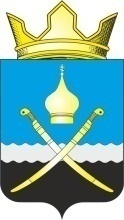 РОССИЙСКАЯ ФЕДЕРАЦИЯРОСТОВСКАЯ ОБЛАСТЬТАЦИНСКИЙ РАЙОНМУНИЦИПАЛЬНОЕ ОБРАЗОВАНИЕ«МИХАЙЛОВСКОЕ СЕЛЬСКОЕ ПОСЕЛЕНИЕ»Собрание депутатов Михайловского сельского поселения_________________________________________________________________________________Решение 29  января  2021  г.                                   №195                               х. МихайловО внесении изменений и дополнений в Устав муниципального образования «Михайловское сельское поселение»В целях приведения Устава муниципального образования «Михайловское сельское поселение» в соответствии с федеральным и областным законодательством, статьей 44 Федерального закона РФ от 0610.2003 года № 131-ФЗ «Об общих принципах организации местного самоуправления в Российской Федерации», статьей 25 Устава муниципального образования «Михайловское сельское поселение» Собрание депутатов Михайловского сельского поселения,                                                            РЕШИЛО:  1. Внести в Устав муниципального образования «Михайловское сельское поселение» следующие изменения:1) Пункт 5 статьи 1 изложить в новой редакции:«5. В случаях, предусмотренных Федеральным законом «Об общих принципах организации местного самоуправления в Российской Федерации», областным законом по вопросам введения и использования средств самообложения граждан, а также изменения границ Михайловского сельского поселения, влекущего отнесение территории населенного пункта, входящего в его состав, к территории другого поселения, в указанном населенном пункте (либо части его территории) проводится сход граждан.Сход граждан, предусмотренный настоящим пунктом, правомочен при участии в нем более половины обладающих избирательным правом жителей населенного пункта (либо части его территории). В случае, если в населенном пункте отсутствует возможность одновременного совместного присутствия более половины обладающих избирательным правом жителей данного населенного пункта, сход граждан проводится поэтапно в срок, не превышающий одного месяца со дня принятия решения о проведении схода граждан. При этом лица, ранее принявшие участие в сходе граждан, на последующих этапах участия в голосовании не принимают. Решение схода граждан считается принятым, если за него проголосовало более половины участников схода граждан.»;2) Пункт 1 статьи 3 дополнить подпунктом 17:	«17) предоставление сотруднику, замещающему должность участкового уполномоченного полиции, и членам его семьи жилого помещения на период замещения сотрудником указанной должности.»;3) Пункт 12 статьи 12 дополнить подпунктом 7:	«7) обсуждение инициативного проекта и принятие решения по вопросу о его одобрении.»;4) Статью 12 дополнить пунктом 15:	«15. Органы территориального общественного самоуправления могут выдвигать инициативный проект в качестве инициаторов проекта.»          последующую нумерацию пунктов изменить;5) Пункт 6 статьи 13 дополнить подпунктом 5:	«5) вправе выступить с инициативой о внесении инициативного проекта по вопросам, имеющим приоритетное значение для жителей сельского населенного пункта;» последующую нумерацию подпунктов изменить;6) Пункт 1 статьи 15 изложить в новой редакции:	«1. Для обсуждения вопросов местного значения, информирования населения о деятельности органов местного самоуправления и должностных лиц местного самоуправления, обсуждения вопросов внесения инициативных проектов и их рассмотрения, осуществления территориального общественного самоуправления на части территории Михайловского сельского поселения могут проводиться собрания граждан.»;7) Пункт 2 статьи 15 дополнить абзацем четвертым:	«В собрании граждан по вопросам внесения инициативных проектов и их рассмотрения вправе принимать участие жители соответствующей территории, достигшие шестнадцатилетнего возраста. Порядок назначения и проведения собрания граждан в целях рассмотрения и обсуждения вопросов внесения инициативных проектов определяется решением Собрания депутатов Михайловского сельского поселения.»;8) Пункт 2 статьи 17 дополнить абзацем вторым:«В опросе граждан по вопросу выявления мнения граждан о поддержке инициативного проекта вправе участвовать жители Михайловского сельского поселения или его части, в которых предлагается реализовать инициативный проект, достигшие шестнадцатилетнего возраста.»;9) Пункт 3 статьи 17 дополнить подпунктом 3:	«3) жителей Михайловского сельского поселения или его части, в которых предлагается реализовать инициативный проект, достигших шестнадцатилетнего возраста, – для выявления мнения граждан о поддержке данного инициативного проекта.»;10) Пункт 4 статьи 17 дополнить абзацем вторым:	«Для проведения опроса граждан может использоваться официальный сайт Михайловского сельского поселения в информационно-телекоммуникационной сети «Интернет».»;11) Пункт 5 статьи 17 дополнить подпунктом 6:	«6) порядок идентификации участников опроса в случае проведения опроса граждан с использованием официального сайта Михайловского сельского поселения в информационно-телекоммуникационной сети «Интернет».»;12) Подпункт 1 пункта 8 статьи 17 изложить в новой редакции:	«1) за счет средств бюджета Михайловского сельского поселения - при проведении опроса по инициативе органов местного самоуправления или жителей Михайловского сельского поселения;»;13) Пункт 1 статьи 43 изложить в новой редакции:	«1. Для осуществления депутатской деятельности депутату Собрания депутатов Михайловского сельского поселения гарантируется освобождение от выполнения производственных или служебных обязанностей с сохранением за ним места работы (должности) на период, продолжительность которого составляет шесть рабочих дней в месяц.»;14) Пункт 4 статьи 51 дополнить подпунктом 3:	«3) проектов нормативных правовых актов, разработанных в целях ликвидации чрезвычайных ситуаций природного и техногенного характера на период действия режимов чрезвычайных ситуаций.».2. Настоящее решение вступает в силу со дня официального обнародования, произведенного после его государственной регистрации. Председатель Собрания депутатов – глава Михайловского сельского поселения                                       А.В. Бондаренко